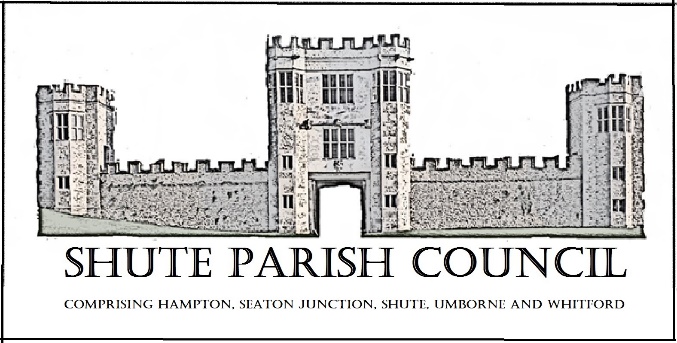 Colhayne Close, Colhayne Lane, Shute nr Axminster Devon, EX13 7QQParish Clerk - Carol Miltenburgtel:- 01404 831080  e mail:- clerk@shute.eastdevon.gov.ukThe Councillors were summoned to the Annual Assembly of the Parish and a meeting of Shute Parish Council held at Umborne Hall on Thursday April 11th, 2019 starting at 7.30pm.  The following matters were discussed.   Those present:- Cllrs Bill Marshall, Richard Orsman, John Pearce, David Plowman, Rick Wood.  Carol Miltenburg, Clerk. Two members of the public – Mrs Angela Choake and Mrs Mary Thomas.  Annual Assembly of the Parish (The meeting commenced at 7.30pm)Chairman’s report.Welcome to the Annual Assembly of Shute and Whitford Parish Council.The Parish Council has been active in the past year with 9 meetings and as always has several on-going projects.This Parish would not function without the volunteers and I would like to thank them all in no particular order.  Richard Brain as our Road Warden for helping to keep the flooding under control and doing clearance of gullies and pothole filling with Rick Wood, Andy Bowman and their road team and big thank you to Keith Sweetland our snow warden who as well as this does lots of other jobs for the Council which are often unseen.We have Mervin Prideaux who looks after the war memorial for us and Tony Gosling who does the internal audit of our accounts and Mary Anne Driscoll our tree warden.We are working to improve the Burial Ground and early results from our planting scheme of natural flowers in the area are beginning to show and I would like to thank Linda Marshall for her help and advice. This will continue, to create an area that has flowers throughout the year.  We are also now in the process of creating a memorial wall over the next year and plans are in progress for the restoration and repair of the wall.Our clerk, Carol has put much effort into improving the administration and documentation of the burial ground and now we have a working system and accounts.Our councillors are also volunteers and they put in many hours of unpaid work on behalf of the community in Shute , Whitford, Umborne and Seaton Junction.We are continually working on matters of planning, highways, pollution, parking, to mention a few.  Over many years, the work of a parish councillor can be very a frustrating process, where the same old problems keep reoccurring and often originate from the same sources so the work goes on.  My personal message to our councillors is remember, we are the eyes and ears of our local community and connect with our District and County Councils and their agencies.For this are ably supported by our council representative and mentor Ian Chubb and now we are well supported by PC Bolsover.  Finally where would we be without Carol.Now I have one more duty and that is to thank three of our councillors who are retiring, namely Peter Rugg, Rick Wood and John Pearce.These three have been a major force on the council, contributing much, with their knowledge and insight into its work. They will be greatly missed for their energy and enthusiasm they have given to this council over many years.So on behalf of all of us can I thank you in this small way.  (Cllr Marshall presented Cllr Pearce and Wood with a bottle of Champagne, a commemorative scroll and a commemorative plaque).County/District Councillor’s report. – No report was received.Police report.Cllr Marshall read out the following report sent by PSCO Bolsover. “There have been 12 reported crimes in Shute Parish during the twelve months 01/04/18 to 31/03/19, comparing favourably to the 20 for the previous year, a reduction of 40%. The twelve are made up of 3 vehicle offences, 4 theft, 2 burglaries, 2 public order offences and 1 violence with injury.  The Police have carried out Speed Checks in the village on three occasions and intend to carry out further sessions over the coming year".Public Forum – No questions were raisedThe meeting concluded at 7.45pmPARISH COUNCIL MEETING Minutes(The meeting commenced at 7.45pm)Apologies for absence were received from Cllrs Paddy Magrane, Peter Rugg and Ella Sweetland.  No declarations of interests were made.The minutes of the meeting of February 28th, 2019 were approved by the Council and signed by the Chairman.Matters arising from previous minutes.  None were raised.Public Forum. It was reported that the drain adjacent to the Burial Ground has become blocked and will cause flooding.  Clerk to report to DCC Highways. It was noted that the Council has recently not been notified of road closures any.  Clerk to contact DCC Highways.Finance. Payments to be made:- Instarmac £559.10 (tarmac buckets); C Miltenburg £712.34 (clerks salary & expenses); DALC - £145.09 (membership); Cllr Marshall £37.47 (expenses); ICCM £95.00 (subscription).  The Council approved these payments.  Payments received - £140 from KIlmington PC re Hitchcock Trust; £180 re burial ground. The bank statements were available for viewing. It was noted that the Parishes Together grant with Widworthy Parish Council has now been spent with the recent purchase of the pallet of tarmac buckets.  The annual accounts/audit should be ready to approve and sign for the next meeting of the Council.  The Council received a letter of thanks from the Whitford Village Hall Committee for the £50 donation towards Hall funds.Burial Ground.  Wall quote – the Clerk has chased Mr Sansome for the quote for the renovation work. The Burial Ground book is in the process of printing.Car Park. There was no progress to report.Shute School – The Council discussed the recent article in the school newspaper the “Shute Shuttle” about the lease of the field behind the school.  It was regretted that the work of the Council in this had not been acknowledged.Highway Matters.  Cllr Orsman reported that Nunford Bridge has been damaged, it is thought by motorbikes driving over it.  The Council was shown photos of the damage.  This has been reported to the Footpaths Officer at DCC and repairs will be arranged shortly.Cllr Wood asked the Clerk for DCC Highways to be chased on the repairs for Coxley Lane in Umborne.  Clerk to contact Richard Brain about the small pothole repairs near the chapel in Whitford.  Highways had been chased about Woodhayne Lane, Whitford, the lane is classed as a ‘green lane’ so is a low priority for Highways to repair.  Highways have been asked if Mr Mitchell would be permitted to undertake repairs himself. It was noted the culvert is still blocked.  Cllr Orsman reported the hedge opposite Orchard Close in Whitford is overgrown.  Clerk to investigate.Planning.  19/0345/FUL - Spillers Cottage, Shute:- The Council had no objections to this application but made the following comments:- There seems to be no indication of how foul water / sewage will be disposed of - the "unknown" box has been ticked.  Surface water is due to be disposed of in a "main sewer" - there is no sewer in Colcombe Lane.  There is a ditch across the lane from the property which drains directly into the stream at the bottom of the valley - it is very important that no polluted water enters this as it links to the Umborne.  There are no indications as to how potable water will be supplied to the property - it is thought there is no water main on Colcombe Lane.  We would ask that care be taken with the local mature trees (oaks etc) which could be damaged by works at the cottage.19/0649/FUL - 4 Shute House, Shute :-The Council had no objections to this application.Emergency Planning – none.Correspondence. Dog bin - An e mail from EDDC concerning the non-emptying of the bin in Whitford was discussed.  EDDC has apologised for the error but cannot give a refund as the service does not cover costs. The Council were disappointed at the level of service we have received over the past year especially as the fee is paid in advance. The bin will be regularly monitored. The new charging scheme for emptying the bin was considered and it was agreed a twice weekly collection costing £175 per year would be adequate.  Clerk to confirm to EDDC. Parish church survey – an e mail from the PCC asked if the Council had any comments to add.  It was felt that as many of the councillors had replied as individuals there was no need for a corporate response. The Council believe that St Michael's is an important asset to the village but that it has to be used for the community in order not to become a liability and we will support any plans to do this.  Elections. The Clerk confirmed that there would be no election for the new Parish Council, not enough nominations were received to fill the number of places available. A pack for each Councillor with the relevant forms and information will be delivered so they can be completed ready for the May meeting.  It was noted that Cllr Magrane was not on the list but does wish to remain as a Councillor.  The Council can co-opt new Councillors at it’s first meeting and for the month or so after the election date.Any Other Business.  The new clerk for Kilmington PC is Adrian Jenkins who is also Clerk for Offwell PC. Date, place & time of next meeting:-  May 9th, 2019 starting at 7.30pm, this is the First meeting of the new Parish Council.The meeting ended at 8.55pm